 Roster Term 4 2019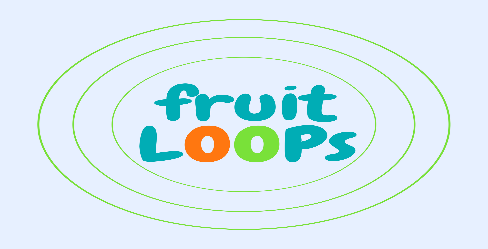 Leaders/Assistant/team member:The ‘leaders/assistant/team member #’ noted correspond with the leaders noted in the curriculum. Jess has divided the material between leaders/assistants #1,2,3. Please take note as they are not always the same each week. Intro team member, will welcome children as before, however don’t throw to small groups. This team member will also need to be time keeper. Please keep a tight eye on time to as best as possible get to each component.  Leader = over 18yo; Assistant = under 18yo Teaching:To lighten the load and give all leaders opportunity to contribute, Jess have divided the teaching section up between leader/assistant #2 and either leader/assistant #1 or #3. However, it will be leader/assistant #2’s responsibility to ensure all leaders know what they are doing and how the morning will flow. It will be best to communicate earlier in the week if possible. Please note: there is no way you will get through all of the material. You will need to choose which bits to leave out in order for all leaders to contribute their components. Questions: While we have changed the curriculum, we still have our focus theme of ‘Jesus and Me’ for the year. Where possible continue to use these questions. Tell me about what stood out to you in this storyI wonder, where is Jesus in this story? Which part of the story are you going to take with you into your week? Game:Use the game in the curriculum of a variation of it. Jess should have most of the items needed. Please check. Memory Verse (MV):Leader/assistant to prepare a creative and fun way of teaching and reinforcing the memory verse each week. This can take place in the form of a game, a song, a challenge etc. (feel free to branch out from using the whiteboard ;))MV for this term: Proverbs 2:5-6 (NLT) Then you will understand what it means to fear the Lord, and you will gain knowledge of God. For the Lord grants wisdom! From his mouth come knowledge and understanding.Small Groups:Each leader should be prepared for small groups as per curriculum or Leader/assistant #2’s instructions. Try to allow time for this.Question: Where is one way you have seen God this week? Question Box:We will have a box where the kids can write tough questions they might have. We will have time on set weeks where these questions can be answered, giving time to prepare an answer in the weeks leading up. Week + DateTeacher Assistant Welcome Question GameTeaching Small groupsQuiet Time 20/10Week 1  PeterSamWho is the wisest person you know? Popping Proverbs (could use concept for MV) Lesson 43 - King Solomon and the Divided Kingdom 1 Kings 11:1-13Lesson 43The way – as appropriate. Or ‘Got time’ discussionsChrist Connection – Acts 3:18-2027/10Week 2Kerryn LukeWhat is your favourite Bible story/passage? Why?Search for God’s word. Could to in teams and blindfold?Lesson 44 - King Josiah Obeys 2 Chronicles 34:1-3, 27, 29-31; 2 Kings 23:25 Lesson 44The way – as appropriate. Christ connection – Matthew 22:37-3803/11Week 3Gen SamWho is someone you look up to as a good teacher? What make them a good teacher?Reverse your wayI packed my bagLesson 45 -  Ezra Teaches God’s People Ezra 7:6, 9-10, 25, 27; 9:6; 10:1Lesson 45 The way – as appropriate. Christ connection – Luke 15:8-1010/11Week 4YSPGen Kerryn What is the thing you are most impressed with building?A creative version of build it upHand wall – or ‘trains’Lesson 46 -  Nehemiah Rebuilds the Wall  Nehemiah 1:3-4; 4:6-20; 6:8-9, 15-16 Lesson 46The way – as appropriate. Or ‘Got time’ discussionsChrist Connection – Eph 4:11-1317/11Week 5 PeterJesseWhat does being brave mean? Is it different to courage? If so, how? ‘Beauty contest’ use props and dress ups. 2 teams, judge the ‘best’Lesson 47 -  Queen Esther Helps Save God’s People  Esther 2:20; 4:12-16; 5:1-4; 7:3-6 Lesson 47The way – as appropriate. Christ connection – 1 Cor 16:13-1424/11Week 6Gen LukeWhat is the best promise you have been given? Quiz – purpose of light (have a picture or a light and teams have to be first to say what it is used for)?Prove prophecy Lesson 48 -  Advent 1: Isaiah and the Prince of Peace  Isaiah 9:2, 6-7; 25:8; 53:5 Lesson 48   The way – as appropriate. Or ‘Got time’ discussionsChrist connection – John 14:27-2901/12Week 7Kerryn SamWhen do you start looking forward to Christmas?  Prepare a path Or a grid and stepping on ‘landmines’Lesson 50 -  Advent 3: John the Baptist  Luke 1:16-17, 41, 76-79; 3:12-16; John 1:29, 34-37 Lesson 50The way – as appropriate. Or ‘Got time’ discussionsOpportunity to repent and chat about baptism08/12Week 8YSPYr 6 Grad PeterKerryn??How often do you think about praising God at Christmas?A version of spread the newsLesson 51 -  Advent 4: Shepherds See the Promised One Luke 2:4-18; Hebrews 11:6; John 14:27 Lesson 51Craft – painting a dove ornament Christ Connection – Micah 5:2-515/12Week 9Party week No teaching – go to the park and play games and have a picnic. 